Document de séance<NoDocSe>A8-0067/2019</NoDocSe><Date>{06/02/2019}6.2.2019</Date><RefProcLect>***</RefProcLect><TitreType>RECOMMANDATION</TitreType><Titre>sur la proposition de décision du Conseil relative à la conclusion des accords au titre de l'article XXI de l'Accord général sur le commerce des services avec l'Argentine, l'Australie, le Brésil, le Canada, la Chine, le territoire douanier distinct de Taïwan, Penghu, Kinmen et Matsu (Taipei chinois), la Colombie, Cuba, l'Équateur, Hong Kong (Chine), l'Inde, le Japon, la Corée, la Nouvelle-Zélande, les Philippines, la Suisse et les États-Unis concernant les ajustements compensatoires nécessaires à la suite de l'adhésion de la Tchéquie, de l'Estonie, de Chypre, de la Lettonie, de la Lituanie, de la Hongrie, de Malte, de l'Autriche, de la Pologne, de la Slovénie, de la Slovaquie, de la Finlande et de la Suède à l'Union européenne</Titre><DocRef>(14020/2018 – C8-0509/2018 – 2018/0384(NLE))</DocRef><Commission>{INTA}Commission du commerce international</Commission>Rapporteur: <Depute>José Ignacio Salafranca Sánchez-Neyra</Depute>SOMMAIREPagePROJET DE RÉSOLUTION LÉGISLATIVE DU PARLEMENT EUROPÉEN	5EXPOSÉ DES MOTIFS	6PROCÉDURE DE LA COMMISSION COMPÉTENTE AU FOND	7VOTE FINAL PAR APPEL NOMINAL EN COMMISSION COMPÉTENTE AU FOND	8PROJET DE RÉSOLUTION LÉGISLATIVE DU PARLEMENT EUROPÉENsur la proposition de décision du Conseil relative à la conclusion des accords au titre de l'article XXI de l'Accord général sur le commerce des services avec l'Argentine, l'Australie, le Brésil, le Canada, la Chine, le territoire douanier distinct de Taïwan, Penghu, Kinmen et Matsu (Taipei chinois), la Colombie, Cuba, l'Équateur, Hong Kong (Chine), l'Inde, le Japon, la Corée, la Nouvelle-Zélande, les Philippines, la Suisse et les États-Unis concernant les ajustements compensatoires nécessaires à la suite de l'adhésion de la Tchéquie, de l'Estonie, de Chypre, de la Lettonie, de la Lituanie, de la Hongrie, de Malte, de l'Autriche, de la Pologne, de la Slovénie, de la Slovaquie, de la Finlande et de la Suède à l'Union européenne(14020/2018 – C8-0509/2018 – 2018/0384(NLE))(Approbation)Le Parlement européen,–	vu le projet de décision du Conseil (14020/2018), –	vu les projets d’accord au titre de l'article XXI de l'Accord général sur le commerce des services avec l'Argentine, l'Australie, le Brésil, le Canada, la Chine, le territoire douanier distinct de Taïwan, Penghu, Kinmen et Matsu (Taipei chinois), la Colombie, Cuba, l'Équateur, Hong Kong (Chine), l'Inde, le Japon, la Corée, la Nouvelle-Zélande, les Philippines, la Suisse et les États-Unis concernant les ajustements compensatoires nécessaires à la suite de l'adhésion de la Tchéquie, de l'Estonie, de Chypre, de la Lettonie, de la Lituanie, de la Hongrie, de Malte, de l'Autriche, de la Pologne, de la Slovénie, de la Slovaquie, de la Finlande et de la Suède à l'Union européenne (14020/2018 ADD 1-17),–	vu la demande d'approbation présentée par le Conseil conformément à l'article 91, à l’article 100, paragraphe 2, à l'article 207, paragraphe 4, premier alinéa, et à l'article 218, paragraphe 6, deuxième alinéa, point a), du traité sur le fonctionnement de l'Union européenne (C8-0509/2018),–	vu l’article 99, paragraphes 1 et 4, ainsi que l’article 108, paragraphe 7, de son règlement intérieur,–	vu la recommandation de la commission du commerce international (A8-0067/2019),1.	donne son approbation à la conclusion de l’accord; 2.	charge son Président de transmettre la position du Parlement au Conseil et à la Commission.EXPOSÉ DES MOTIFSLa liste d’engagements pris par l’Union européenne et ses États membres au titre de l’accord général sur le commerce des services (AGCS) date de 1994 et ne concerne que les douze États qui étaient membres de l’Union européenne à l’époque. Les treize États membres qui ont rejoint l’Union européenne depuis, en 1995 et 2004, ont conservé les engagements qu'ils avaient pris à titre individuel dans le cadre de l’AGCS avant leur adhésion. Conformément à l’article XXI de l’AGCS, les Communautés européennes et leurs États membres ont présenté une communication en application de l’article V de l’AGCS par laquelle ils notifient leur intention de modifier leurs engagements spécifiques afin que ceux-ci englobent les treize États membres qui ont rejoint l’Union en 1995 et en 2004.À la suite de la soumission de la notification, dix-huit membres de l’OMC ont présenté une déclaration d'intérêt. Après négociation avec les membres de l’OMC et conformément aux conclusions du Conseil de juillet 2006, l’Union européenne a accepté d’accorder des compensations, qui figurent dans les annexes jointes à la proposition de décision du Conseil 2018/0384 présentée par la Commission. Les accords en question ne nécessitent pas que l’Union européenne modifie ses réglementations ou normes. Ils sont conformes aux politiques menées par l’Union et n’ont pas d’incidence sur le droit des gouvernements de réglementer dans l’intérêt général. Le 27 mars 2007, la Commission a présenté une proposition de décision du Conseil sur la conclusion de ces accords, approuvée par le Conseil en juillet et par le Parlement en octobre 2007. Cela étant, en raison de l’important retard pris par le processus de ratification par les États membres, les accords n’ont pas encore été officiellement conclus.Avec l’entrée en vigueur du traité de Lisbonne et conformément à l’avis 2/15 du 16 mai 2017 de la CJUE, les accords peuvent maintenant être conclus par l’Union européenne en vertu d’une décision du Conseil fondée sur l’article 218, paragraphe 6, du traité FUE, à la suite de l’approbation du Parlement européen, étant donné que ces accords ne concernent pas d’aspects qui ne relèvent pas de la compétence exclusive de l’Union européenne.La liste des engagements doit entrer en vigueur pour garantir que tous les États membres concernés sont soumis aux mêmes limitations horizontales, que leurs engagements ne sont pas contraires à l’acquis communautaire et que les processus de consolidation se poursuivent. Le rapporteur est d’avis que la proposition de décision du Conseil est de nature purement technique et devrait être adoptée rapidement, afin que l’UE puisse poursuivre les négociations en vue d’une liste AGCS couvrant tous les États membres actuels de l’Union européenne.PROCÉDURE DE LA COMMISSION COMPÉTENTE AU FONDVOTE FINAL PAR APPEL NOMINAL
EN COMMISSION COMPÉTENTE AU FONDLégende des signes utilisés:+	:	pour-	:	contre0	:	abstentionParlement européen2014-2019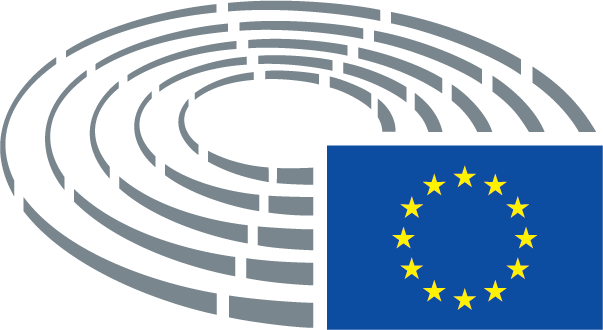 Légende des signes utilisés	*	Procédure de consultation	***	Procédure d'approbation	***I	Procédure législative ordinaire (première lecture)	***II	Procédure législative ordinaire (deuxième lecture)	***III	Procédure législative ordinaire (troisième lecture)(La procédure indiquée est fondée sur la base juridique proposée par le projet d'acte.)TitreProposition de décision du Conseil relative à la conclusion des accords au titre de l’article XXI de l’AGCS avec l’Argentine, l’Australie, le Brésil, le Canada, la Chine, le territoire douanier distinct de Taïwan, Penghu, Kinmen et Matsu (Taipei chinois), la Colombie, Cuba, l’Équateur, Hong Kong (Chine), l’Inde, le Japon, la Corée, la Nouvelle-Zélande, les Philippines, la Suisse et les États-Unis concernant les ajustements compensatoires nécessaires à la suite de l’adhésion de la République tchèque, de la République d’Estonie, de la République de Chypre, de la République de Lettonie, de la République de Lituanie, de la République de Hongrie, de la République de Malte, de la République d’Autriche, de la République de Pologne, de la République de Slovénie, de la République slovaque, de la République de Finlande et du Royaume de Suède à l’Union européenneProposition de décision du Conseil relative à la conclusion des accords au titre de l’article XXI de l’AGCS avec l’Argentine, l’Australie, le Brésil, le Canada, la Chine, le territoire douanier distinct de Taïwan, Penghu, Kinmen et Matsu (Taipei chinois), la Colombie, Cuba, l’Équateur, Hong Kong (Chine), l’Inde, le Japon, la Corée, la Nouvelle-Zélande, les Philippines, la Suisse et les États-Unis concernant les ajustements compensatoires nécessaires à la suite de l’adhésion de la République tchèque, de la République d’Estonie, de la République de Chypre, de la République de Lettonie, de la République de Lituanie, de la République de Hongrie, de la République de Malte, de la République d’Autriche, de la République de Pologne, de la République de Slovénie, de la République slovaque, de la République de Finlande et du Royaume de Suède à l’Union européenneProposition de décision du Conseil relative à la conclusion des accords au titre de l’article XXI de l’AGCS avec l’Argentine, l’Australie, le Brésil, le Canada, la Chine, le territoire douanier distinct de Taïwan, Penghu, Kinmen et Matsu (Taipei chinois), la Colombie, Cuba, l’Équateur, Hong Kong (Chine), l’Inde, le Japon, la Corée, la Nouvelle-Zélande, les Philippines, la Suisse et les États-Unis concernant les ajustements compensatoires nécessaires à la suite de l’adhésion de la République tchèque, de la République d’Estonie, de la République de Chypre, de la République de Lettonie, de la République de Lituanie, de la République de Hongrie, de la République de Malte, de la République d’Autriche, de la République de Pologne, de la République de Slovénie, de la République slovaque, de la République de Finlande et du Royaume de Suède à l’Union européenneProposition de décision du Conseil relative à la conclusion des accords au titre de l’article XXI de l’AGCS avec l’Argentine, l’Australie, le Brésil, le Canada, la Chine, le territoire douanier distinct de Taïwan, Penghu, Kinmen et Matsu (Taipei chinois), la Colombie, Cuba, l’Équateur, Hong Kong (Chine), l’Inde, le Japon, la Corée, la Nouvelle-Zélande, les Philippines, la Suisse et les États-Unis concernant les ajustements compensatoires nécessaires à la suite de l’adhésion de la République tchèque, de la République d’Estonie, de la République de Chypre, de la République de Lettonie, de la République de Lituanie, de la République de Hongrie, de la République de Malte, de la République d’Autriche, de la République de Pologne, de la République de Slovénie, de la République slovaque, de la République de Finlande et du Royaume de Suède à l’Union européenneRéférences14020/2018 – C8-0509/2018 – COM(2018)0733 – 2018/0384(NLE)14020/2018 – C8-0509/2018 – COM(2018)0733 – 2018/0384(NLE)14020/2018 – C8-0509/2018 – COM(2018)0733 – 2018/0384(NLE)14020/2018 – C8-0509/2018 – COM(2018)0733 – 2018/0384(NLE)Date de consultation / demande d’approbation18.12.2018Commission compétente au fond       Date de l’annonce en séanceINTA14.1.2019Rapporteurs       Date de la nominationJosé Ignacio Salafranca Sánchez-Neyra19.11.2018Examen en commission24.1.2019Date de l’adoption4.2.2019Résultat du vote final+:–:0:270127012701Membres présents au moment du vote finalMaria Arena, David Campbell Bannerman, Salvatore Cicu, Santiago Fisas Ayxelà, Eleonora Forenza, Karoline Graswander-Hainz, Christophe Hansen, Heidi Hautala, France Jamet, Patricia Lalonde, Bernd Lange, Anne-Marie Mineur, Sorin Moisă, Franck Proust, Godelieve Quisthoudt-Rowohl, Inmaculada Rodríguez-Piñero Fernández, Tokia Saïfi, Helmut Scholz, Joachim Schuster, Iuliu Winkler, Jan ZahradilMaria Arena, David Campbell Bannerman, Salvatore Cicu, Santiago Fisas Ayxelà, Eleonora Forenza, Karoline Graswander-Hainz, Christophe Hansen, Heidi Hautala, France Jamet, Patricia Lalonde, Bernd Lange, Anne-Marie Mineur, Sorin Moisă, Franck Proust, Godelieve Quisthoudt-Rowohl, Inmaculada Rodríguez-Piñero Fernández, Tokia Saïfi, Helmut Scholz, Joachim Schuster, Iuliu Winkler, Jan ZahradilMaria Arena, David Campbell Bannerman, Salvatore Cicu, Santiago Fisas Ayxelà, Eleonora Forenza, Karoline Graswander-Hainz, Christophe Hansen, Heidi Hautala, France Jamet, Patricia Lalonde, Bernd Lange, Anne-Marie Mineur, Sorin Moisă, Franck Proust, Godelieve Quisthoudt-Rowohl, Inmaculada Rodríguez-Piñero Fernández, Tokia Saïfi, Helmut Scholz, Joachim Schuster, Iuliu Winkler, Jan ZahradilMaria Arena, David Campbell Bannerman, Salvatore Cicu, Santiago Fisas Ayxelà, Eleonora Forenza, Karoline Graswander-Hainz, Christophe Hansen, Heidi Hautala, France Jamet, Patricia Lalonde, Bernd Lange, Anne-Marie Mineur, Sorin Moisă, Franck Proust, Godelieve Quisthoudt-Rowohl, Inmaculada Rodríguez-Piñero Fernández, Tokia Saïfi, Helmut Scholz, Joachim Schuster, Iuliu Winkler, Jan ZahradilSuppléants présents au moment du vote finalKlaus Buchner, Ralph Packet, Paul Rübig, José Ignacio Salafranca Sánchez-Neyra, Lola Sánchez CaldenteyKlaus Buchner, Ralph Packet, Paul Rübig, José Ignacio Salafranca Sánchez-Neyra, Lola Sánchez CaldenteyKlaus Buchner, Ralph Packet, Paul Rübig, José Ignacio Salafranca Sánchez-Neyra, Lola Sánchez CaldenteyKlaus Buchner, Ralph Packet, Paul Rübig, José Ignacio Salafranca Sánchez-Neyra, Lola Sánchez CaldenteySuppléants (art. 200, par. 2) présents au moment du vote finalStefan Gehrold, Ingeborg GräßleStefan Gehrold, Ingeborg GräßleStefan Gehrold, Ingeborg GräßleStefan Gehrold, Ingeborg GräßleDate du dépôt6.2.20196.2.20196.2.20196.2.201927+ALDEPatricia LalondeECRDavid Campbell Bannerman, Ralph Packet, Jan ZahradilGUE/NGLEleonora Forenza, Anne-Marie Mineur, Lola Sánchez Caldentey, Helmut ScholzPPESalvatore Cicu, Santiago Fisas Ayxelà, Stefan Gehrold, Ingeborg Gräßle, Christophe Hansen, Sorin Moisă, Franck Proust, Godelieve Quisthoudt-Rowohl, Paul Rübig, Tokia Saïfi, José Ignacio Salafranca Sánchez-Neyra, Iuliu WinklerS&DMaria Arena, Karoline Graswander-Hainz, Bernd Lange, Inmaculada Rodríguez-Piñero Fernández, Joachim SchusterVerts/ALEKlaus Buchner, Heidi Hautala0-10ENFFrance Jamet